Section 1A: Site/Business InformationSection 1B: Site/Business Contacts (circle preferred method(s) of contact)Section 1C: Site/Business ActivitiesSection 1D: Water Pollution ConcernsSection 1E: Stormwater Structures and BMPs on SiteSection 2: Source Control Inspection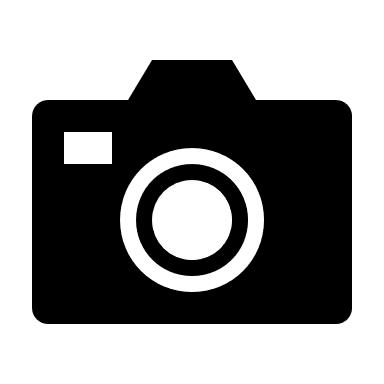 Section 3A: Inspection Outcome Section 3B: Education Materials and Technical SupportSection 3C: Summary of Action Items (refer to Action Item Reference Guide below; track status here if appropriate, or copy to follow-up inspection form)Action Item Reference GuideBusiness/site name: Business/site name: Business/site name: Parcel Identification Number (PIN): Business/site ID:Business/site ID:Street address:City, State: Zip:Mail address/PO Box:City, State: Zip: Home-based business?        Multiple locations for business?        Multi-site parcel? Home-based business?        Multiple locations for business?        Multi-site parcel?Number of employees:Hours of operation (open/close):Year operations began:Year operations began: As-built available?File path/link: File path/link: Primary contact:Primary contact:Position/title:Position/title:Office #:Cell #:Cell #:E-mail:Owner/site manager:Owner/site manager:Owner/site manager:Owner/site manager:Office #:Cell #:Cell #:E-mail:Hazardous waste:  Very Small Quantity Generator (VSQG)    Small Quantity (SQG)    Large Quantity (LQG)    N/AHazardous waste:  Very Small Quantity Generator (VSQG)    Small Quantity (SQG)    Large Quantity (LQG)    N/ANAICS code(s):NAICS category(ies):SIC code(s):SIC category(ies):Applicable permit(s):  General (ISGP)    Industrial Stormwater Individual    Other Sector Ecology Permit    N/AApplicable permit(s):  General (ISGP)    Industrial Stormwater Individual    Other Sector Ecology Permit    N/APermit details and #:Permit details and #:Mobile business?  Yes   NoMobile business?  Yes   NoNotes on site activities:Notes on site activities:Drainage basin:Receiving water(s):Sewer class:    Combined?      Separated?       Partially separated?       Septic system on site?Sewer class:    Combined?      Separated?       Partially separated?       Septic system on site?Stormwater DischargeRunoff Treatment and/or Flow Control BMPs Discharge to MS4 Discharge to another jurisdiction’s MS4 Stormwater managed on site Discharge to surface water On-site infiltration Other: _____________ Oil-water separator   Detention pond         Detention vault        Detention pipe   Wet pond                  Wet vault Infiltration/LID BMPs (bioretention, permeable pavement, etc.) Dispersion BMPs Other runoff treatment or flow control BMPs:How many access points to stormwater on site? (catch basins or inlets):How many access points to stormwater on site? (catch basins or inlets):Describe condition of catch basins/inlets:Describe condition of catch basins/inlets:Notes on maintenance frequency:Notes on maintenance frequency:Is a maintenance contract in place?  Yes   No  (If not, explain the benefits of a routine maintenance contract)Is a maintenance contract in place?  Yes   No  (If not, explain the benefits of a routine maintenance contract)Does this site also have annual private stormwater facility inspection requirements?  Yes   NoDoes this site also have annual private stormwater facility inspection requirements?  Yes   NoInspector name(s):Inspector name(s):Date:Time:Type of VisitAdditional Details Related to Visit Screening visit/routine visit Initial inspection Follow-up inspection #_______Response to complaint?    Yes    No   (if yes, attach file)Denied entry?    Yes    NoIDSource Control by Topic/AreaSource Control by Topic/AreaSource Control by Topic/AreaSource Control by Topic/AreaSource Control by Topic/Area1Available Documents and TrainingSXN/ANotes1ASite-specific SWPPP1BSpill plan (visible and available for employee access)1CSite map (including mapped locations of spill kits)1DStaff training (new staff trained, refresher training for existing staff annually)1ERecords are kept for at least 5 years (staff training logs)1FRequired staff certifications (UST Operator, etc.)1GOther:2Spill PreparednessSXN/ANotes2ASpill kits (properly stocked and located in key areas)2BEvidence of past spills? (pavement staining, visible sheen in yard areas)2COther:3Outside Activities - Storage (materials, vehicles, equipment)SXN/ANotes3AAre materials stored outside?YesNo3BWhat materials are stored outside? Acids           Automotive parts     Restaurant grease     Plastics    Antifreeze    Paints/coatings        Recycling                 Tires    Batteries       Solid waste             Landscaping materials    Metals          Caustic bases          Pesticides/herbicides/fertilizers    Solvents       Petroleum/oils (hydraulic, cutting, motor oil)    Other:What materials are stored outside? Acids           Automotive parts     Restaurant grease     Plastics    Antifreeze    Paints/coatings        Recycling                 Tires    Batteries       Solid waste             Landscaping materials    Metals          Caustic bases          Pesticides/herbicides/fertilizers    Solvents       Petroleum/oils (hydraulic, cutting, motor oil)    Other:What materials are stored outside? Acids           Automotive parts     Restaurant grease     Plastics    Antifreeze    Paints/coatings        Recycling                 Tires    Batteries       Solid waste             Landscaping materials    Metals          Caustic bases          Pesticides/herbicides/fertilizers    Solvents       Petroleum/oils (hydraulic, cutting, motor oil)    Other:3CMaterials covered and contained3DMaterial containers suitable for content3EAre storage areas paved?YesNo3FStorage areas protected from stormwater run-on/run-off (berms)3GSecondary containment3HAre vehicles/equipment stored outside?YesNo3INon-operational vehicles/equipment drained of fluids/drips controlled (drip pans or spill trays used)3JDrip pans beneath all mounted taps and drip/spill locations3KExposed drip pans are emptied3LStorage areas swept and cleaned3MOverall general housekeeping in outside storage areas3NOther:4Outside Activities - Dumpster AreaSXN/ANotes4ADumpster(s) (covered, closed, not leaking)4BDumpster area swept and cleaned4COther:5Outside Activities - Washwater Practices (cleaning, washing, pressure/stream washing)SXN/ANotes5AAre vehicles or equipment washed outside?YesNo5BTypes of vehicles or equipment washed?  Passenger vehicles           Heavy machinery (backhoes, bulldozers)   Equipment degreasing     Food service equipment (vents, filters, grills, floor mats)  Building exteriors            Building interiors (carpet, upholstery) General equipment (tools, engines, parts)  Other: Types of vehicles or equipment washed?  Passenger vehicles           Heavy machinery (backhoes, bulldozers)   Equipment degreasing     Food service equipment (vents, filters, grills, floor mats)  Building exteriors            Building interiors (carpet, upholstery) General equipment (tools, engines, parts)  Other: Types of vehicles or equipment washed?  Passenger vehicles           Heavy machinery (backhoes, bulldozers)   Equipment degreasing     Food service equipment (vents, filters, grills, floor mats)  Building exteriors            Building interiors (carpet, upholstery) General equipment (tools, engines, parts)  Other: 5CList other vehicles or equipment (if applicable):List other vehicles or equipment (if applicable):List other vehicles or equipment (if applicable):5DWashing at designated area with disposal to sanitary sewer system (properly constructed and permitted, if required)5EWashwater is collected and disposed of properly5FOther:6Outside Activities - Fueling OperationsSXN/ANotes6AStationary fueling operations on site? (permanent fueling pump)YesNo6BMobile fueling operations on site? (mounted tank or tanker truck used to fuel other vehicles or heavy equipment)YesNo6CType of fuel on site:  Diesel               Gasoline            Propane         Heating oilType of fuel on site:  Diesel               Gasoline            Propane         Heating oilType of fuel on site:  Diesel               Gasoline            Propane         Heating oil6DTank location(s):  Underground    AbovegroundTank location(s):  Underground    AbovegroundTank location(s):  Underground    Aboveground6EFuel pad6FFuel pad drainage system (separate and properly connected)6GFueling area covered/contained6HStormwater catch basins/inlets in vicinity of fueling location(s) (if present, are catch basins/inlets adequately protected?)6ICleanup materials (spill kit nearby or present on fueling vehicle)6JOther:7Outside Activities - Other WorkSXN/ANotes7AIs any work conducted outside?YesNo7BContain/cover work area as necessary7CSweep/clean paved areas7DContain dust/spray7EAvoid trackout7FDrip pans beneath all mounted taps and drip/spill locations7GPesticide/fertilizer application7HOther:8Inside ActivitiesSXN/ANotes8AAre hazardous materials/pollutants stored or used inside?YesNo8BWhat materials are stored/used inside? Acids           Automotive parts     Restaurant grease     Plastics    Antifreeze    Paints/coatings        Recycling                 Tires    Batteries       Solid waste             Landscaping materials    Metals          Caustic bases          Pesticides/herbicides/fertilizers    Solvents       Petroleum/oils (hydraulic, cutting, motor oil)    Other: What materials are stored/used inside? Acids           Automotive parts     Restaurant grease     Plastics    Antifreeze    Paints/coatings        Recycling                 Tires    Batteries       Solid waste             Landscaping materials    Metals          Caustic bases          Pesticides/herbicides/fertilizers    Solvents       Petroleum/oils (hydraulic, cutting, motor oil)    Other: What materials are stored/used inside? Acids           Automotive parts     Restaurant grease     Plastics    Antifreeze    Paints/coatings        Recycling                 Tires    Batteries       Solid waste             Landscaping materials    Metals          Caustic bases          Pesticides/herbicides/fertilizers    Solvents       Petroleum/oils (hydraulic, cutting, motor oil)    Other: 8CIndoor floor drains (connected to sanitary sewer or on-site septic system)8DOther:9Prohibited Discharge EliminationSXN/ANotes9AProhibited discharge(s)9BDo NOT hose pollutants9CIllicit connections (not connected to sanitary sewer or on-site septic system)9DOther:10Other Observations/IssuesSXN/ANotes10A10B10C10D10EInspection OutcomeNotes (see Action Items in Section 3C) No action required Action(s) required Inspector denied entry OtherMaterials ProvidedFollow-up StatusNotes Contractor list General guidance Sector-specific guidance Verbal recommendations Storm drain stencils/markers Other Provided during inspection To be sent with follow-up Delivered Not necessaryIDAction Items – Operational ActionsSXN/ANotesIDAction Items – Structural ActionsSXN/ANotesIDOther Action Items SXN/ANotesOperational ActionsStructural ActionsCheck site plans for illicit connectionsPerform routine maintenance of storm drainage systemPerform preventive maintenanceProperly collect and dispose of fluids, washwater, and wastesProperly store solid wastesDevelop a spill planPost spill plan in appropriate locationsProvide training for staffMove activities indoorsLocate activities away from drainage pathsLabel containersUse the least toxic material availableMaintain vegetated areas near activity locationsImprove general housekeeping practicesClean dumpster areaReplace leaking dumpsterIsolate pollutant sourcesPurchase spill kitsPlace spill kits at appropriate locationsRestock spill kitsUse drip pans or spill traysClean catch basins, runoff treatment BMPs, and/or flow control BMPsControl trackoutErect permanent roof Improve fueling stationInstall overhangs or door skirtsCover stockpilesInstall wash padConnect wash pad to sanitary sewerInstall berm or curbPurchase and use spill containmentPurchase and use flammables/pesticides storage cabinetInstall drain cover or catch basin filterPave and slope loading/unloading areasInstall valves or switches to direct stormwater to sanitary sewerReplace leaking wet compactor